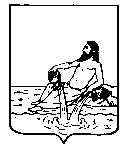 ВЕЛИКОУСТЮГСКАЯ ДУМАВЕЛИКОУСТЮГСКОГО МУНИЦИПАЛЬНОГО ОКРУГАР Е Ш Е Н И Е   от       14.04.2023           №     34                  ___________________________________________________________________________                   ______________________г. Великий УстюгС целью увековечения памяти об устюжанах - участниках Великой Отечественной войны, в соответствии со статьей 28 Устава Великоустюгского муниципального округа, Положением о порядке присвоения имен муниципальным объектам, установки памятников, памятных знаков и досок мемориального значения в Великоустюгском муниципальном районе, утвержденным решением Великоустюгской Думы от 26.09.2014 № 52,  на основании решения  Великоустюгской Думы Великоустюгского муниципального округа Вологодской области от 27.09.2022 года № 14 «О вопросах правопреемства органов местного самоуправления» и с учетом заключения комиссии по увековечению памяти от 07 апреля 2023 года,Великоустюгская Дума РЕШИЛА:1. Установить памятник Угловскому Анатолию Ефимовичу, участнику Великой Отечественной Войны, Герою Советского Союза между зданиями 13 и 14 по улице Анатолия Угловского в городе Великий Устюг.2. Настоящее решение вступает в силу после официального опубликования. Об установке памятника Угловскому Анатолию ЕфимовичуПредседатель Великоустюгской Думы_______________С.А. КапустинГлава Великоустюгского муниципального округа Вологодской области _______________А.В. Кузьмин     